Шойгу назвал основные цели и задачи военной спецоперации ВС РФШойгу назвал основные цели и задачи военной спецоперации ВС РФ | Новости | Пятый канал (5-tv.ru) 1 мар, 12:49 | Светлана Шевченко Общество 296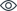 Министр обороны подчеркнул, что она будет проводиться до момента достижения поставленных задач.Фото, видео: РИА Новости / Константин Михальчевский; 5-tv.ruЧитайте нас в:  Дзен  Яндекс.Новости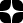 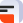 ТЕМА:Специальная военная операция РоссииГлавная задача проводимой ВС РФ военной спецоперации — защитить Россию от внешней военной угрозы со стороны Запада. Об этом заявил министр обороны Сергей Шойгу в ходе селекторного совещания.«Группировка Вооруженных сил Российской Федерации продолжит проведение специальной военной операции до достижения поставленных целей», — отметил министр.Шойгу напомнил, что специальная операция проводится для «защиты населения Донбасса, демилитаризации и денацификации Украины». Он подчеркнул, что Запад пытается использовать украинцев в борьбе против России, не гнушаясь методами. В частности, националисты в Незалежной используют мирных граждан в качестве живого щита.«Реактивные системы залпового огня, орудия, крупнокалиберные минометы размещаются во дворах жилых домов, вблизи школ и детских садов», — заявил Шойгу.Министр в своей речи особо подчеркнул, что Россия не оккупирует территорию соседнего государства и принимает все меры по обеспечению безопасности мирных жителей и сохранения их жизней.«Подчеркну, что удары наносятся только по военным объектам и исключительно высокоточным оружием», — заявил Шойгу.Глава Минобороны РФ поблагодарил личный состав «за мужество и героизм, добросовестное и профессиональное выполнение поставленных задач».